RESULTADO – TOMADA DE PREÇO023318EM48920HEAPA2O Instituto de Gestão e Humanização – IGH, entidade de direito privado e sem fins lucrativos, classificadocomo Organização Social, vem tornar público o resultado da Tomada de Preços, com a finalidade deadquirir bens, insumos e serviços para o HEAPA - Hospital Estadual de Aparecida de Goiânia, comendereço à Av. Diamante, s/n - St. Conde dos Arcos, Aparecida de Goiânia/GO, CEP: 74.969-210.Art. 10º Não se exigirá a publicidade prévia disposta no artigoII. EMERGÊNCIA: Nas compras ou contratações realizadas em caráter de urgência ou emergência,caracterizadas pela ocorrência de fatos inesperados e imprevisíveis, cujo não atendimento imediato sejamais gravoso, importando em prejuízos ou comprometendo a segurança de pessoas ou equipamentos,Bionexo do Brasil LtdaRelatório emitido em 31/08/2023 10:53 reconhecidos pela administração.CompradorIGH - HUAPA - HOSPITAL DE URGÊNCIA DE APARECIDA DE GOIÂNIA (11.858.570/0004-86)AV. DIAMANTE, ESQUINA C/ A RUA MUCURI, SN - JARDIM CONDE DOS ARCOS - APARECIDA DE GOIÂNIA,GO CEP: 74969-210Relação de Itens (Confirmação)Pedido de Cotação : 307619168COTAÇÃO Nº 48920 - DIETAS - HEAPA AGO/2023Frete PróprioObservações: -*PAGAMENTO: Somente a prazo e por meio de depósito em conta PJ do fornecedor. *FRETE: Sóserão aceitas propostas com frete CIF e para entrega no endereço: AV. DIAMANTE, ESQUINA C/ A RUA MUCURI,JARDIM CONDE DOS ARCOS, AP DE GOIÂNIA/GO CEP: 74969210, dia e horário especificado. *CERTIDÕES: AsCertidões Municipal, Estadual de Goiás, Federal, FGTS e Trabalhista devem estar regulares desde a data da emissãoda proposta até a data do pagamento. *REGULAMENTO: O processo de compras obedecerá ao Regulamento deCompras do IGH, prevalecendo este em relação a estes termos em caso de divergência.Tipo de Cotação: Cotação EmergencialFornecedor : Todos os FornecedoresData de Confirmação : TodasFaturamentoMínimoPrazo deEntregaValidade daPropostaCondições dePagamentoFornecedorFrete ObservaçõesVia Nut - Nutrição Clinica e ProdutosHospitalaresGOIÂNIA - GO2 dias apósconfirmação1R$ 150,000001/09/202330 ddlCIFnullRamile Ferreira e silva - nullcotacao@vianut.com.brMais informaçõesProgramaçãode EntregaPreço PreçoUnitário FábricaProdutoCódigoFabricante Embalagem Fornecedor Comentário JustificativaRent(%) Quantidade Valor Total UsuárioNUTRICAOPARENTERAL(1000ML)FORMULA F1 C - ""BOLSA PARANUTRICAOPARENTERALINDUSTRIALIZADA,CAMARA TRIPLAEM SISTEMAFECHADO COMVOLUME TOTAL DE1000ML,CONTENDO ASEGUINTEFORMULACAO PORDaniellyEvelynPereira Da(11,1 + 35 +1000ML:Via Nut -NutriçãoClinica eProdutosHospitalares20) G/L EMUNITROGENIO DE7,0 G;AMINOICIDOS DEOLIMEL, INJ IV BOLSBAXTER PLAS TRANSFLEX X 1000R$R$R$166459-null-42 BolsaCruz324,5000 0,000013.629,000044,3G; LIPIDEOS0GCARBOIDRATOS DE40G; COM29/08/202310:13ML41ELETRÓLITOS;COMOSMOLARIDADEFINAL DE 1360MOSM/L, VALORCALORICO TOTALDE 1140 KCALPARA INFUSAOCENTRAL. ATÍTULO DEREFERÊNCIA OUSIMILAR: OLIMELN7 DE 1000ML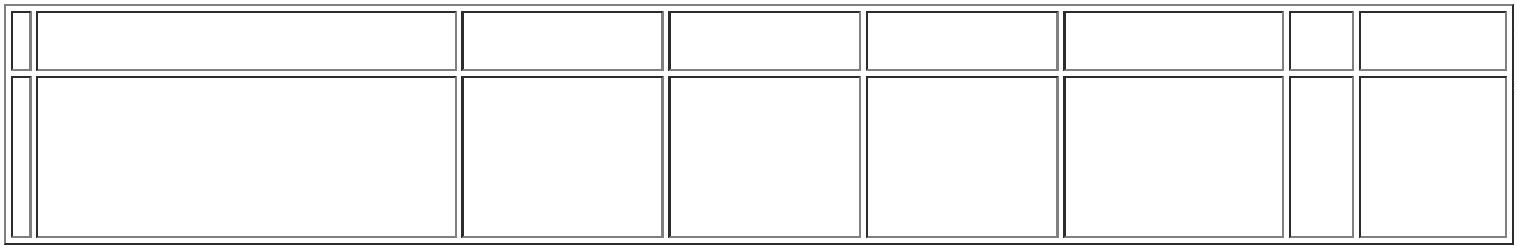 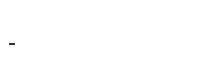 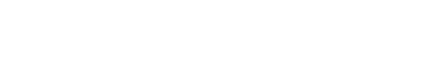 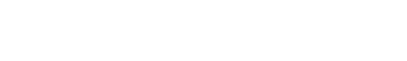 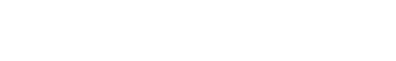 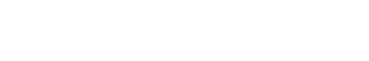 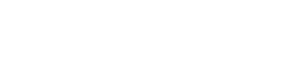 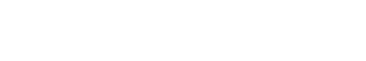 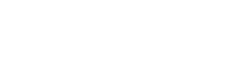 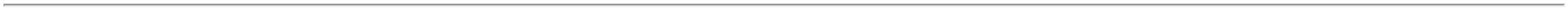 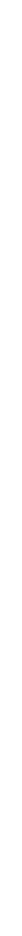 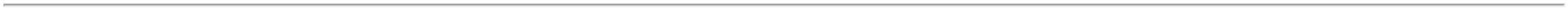 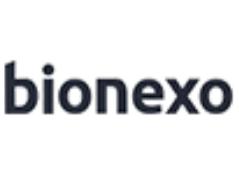 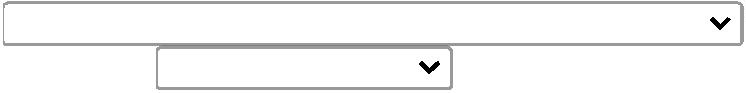 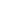 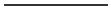 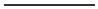 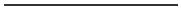 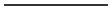 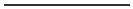 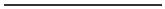 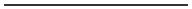 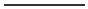 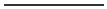 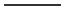 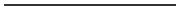 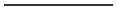 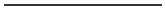 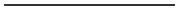 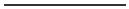 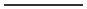 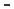 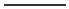 TotalParcial:R$442.02.013.629,0000Total de Itens da Cotação: 2Total de Itens Impressos: 1TotalGeral:R$13.629,0000Clique aqui para geração de relatório completo com quebra de página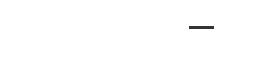 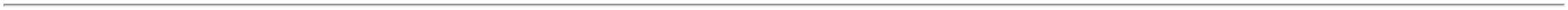 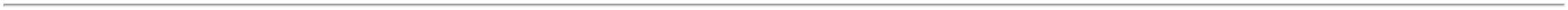 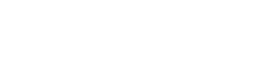 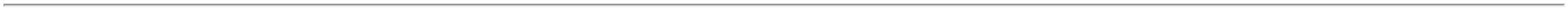 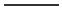 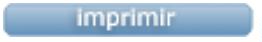 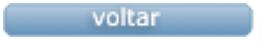 